         Государственное учреждение - Орловское региональное отделение
         Фонда социального страхования Российской Федерации
       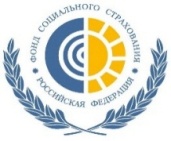          302030, г. Орел, ул. Степана Разина, д. 5
         тел.: (4862) 54-80-80 (приемная), 54-81-10 (пресс-служба)Пресс-релизПособия по уходу за ребенком до 1,5 лет увеличилисьСогласно Федеральному закону № 166 от 08.06.2020, подписанному Президентом РФ, увеличился минимальный размер пособия по уходу за детьми до 1,5 лет.  Теперь данное пособие (вне зависимости от того, первый ли это ребенок или второй и последующие дети) будет составлять 6752 рубля.Расчет пособия при этом не изменился. Пособие рассчитывается исходя из 40% среднего заработка за два календарных года, предшествующих оформлению отпуска по уходу за ребенком, но не менее установленного законодательством.  Но если 40% от среднего заработка окажутся меньше установленной законом суммы, застрахованное лицо будет получать ежемесячно пособие в размере 6752 рубля.Данный закон вступил в силу с 1 июня 2020 года. Первые обновленные выплаты придут к получателям пособий уже в июле текущего года. Дополнительных документов и заявлений подавать не требуется.Информация Орловского регионального отделения Фонда